委員長　河﨑良太（岡山大学）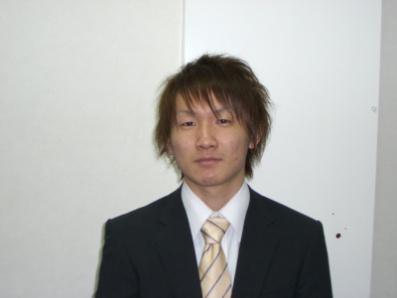 副委員長　橘高大和（福山大学）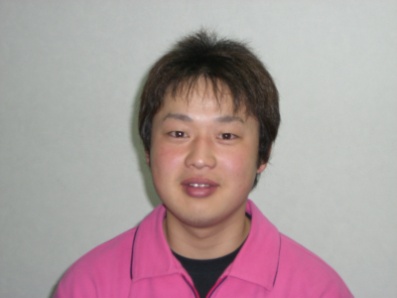 総務委員長　伊賀上諒（岡山大学）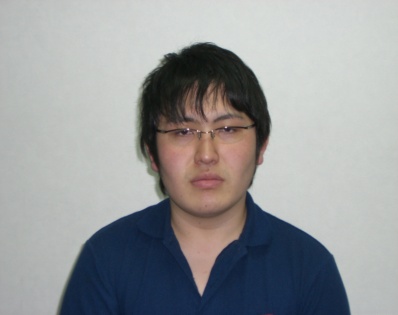 競技委員長　野々木康人（岡山商科大学）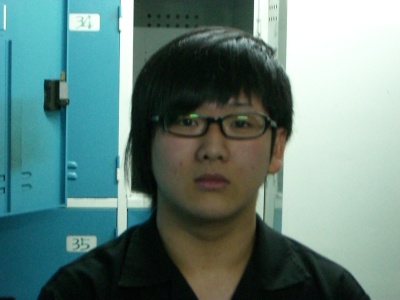 競技部長　大月一紘（岡山理科大学）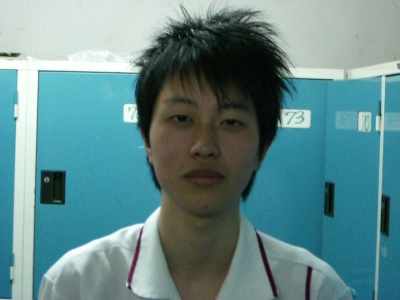 進行部長　坪井久尚（福山大学）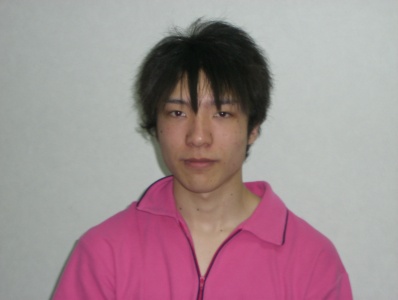 記録部長　山根伸耶（岡山理科大学）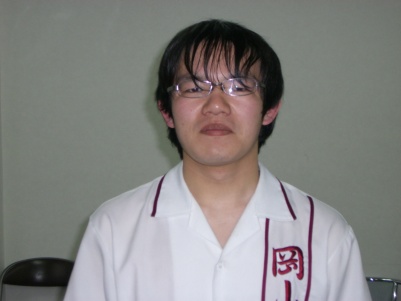 会計・広報部長　濱野潤一（岡山商科大学）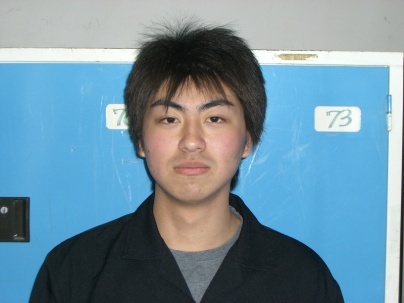 認証部長　森本裕紀（岡山商科大学）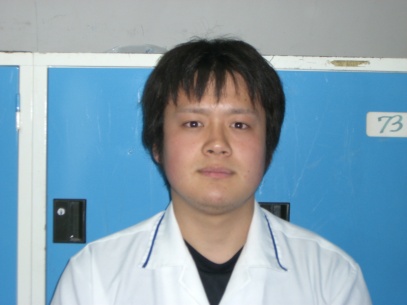 審判部長　土屋貴生（岡山大学）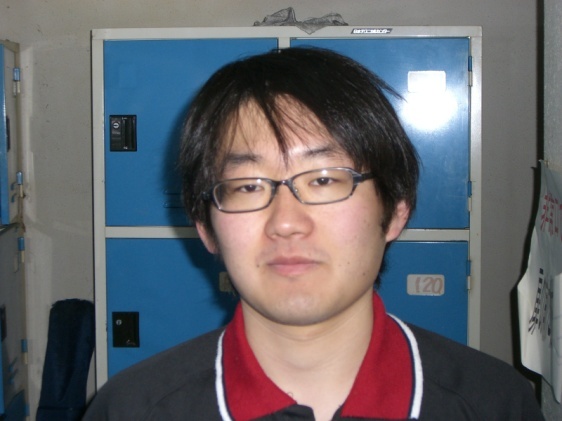 